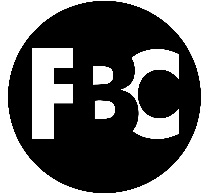 #8 – Philippians                                 Pastor Shawn PetersonFoothillsBibleChurch.org/sermons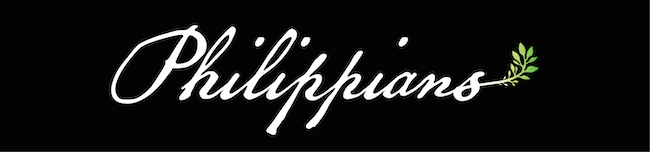 January 10, 2021Giving and Being Worthy of HonorPhilippians 2:19-30Who is worthy of your highest honor? Philippians 2:19-30 19 I hope in the Lord Jesus to send Timothy to you soon, so that I too may be cheered by news of you. 20 For I have no one like him, who will be genuinely concerned for your welfare. 21 For they all seek their own interests, not those of Jesus Christ. 22 But you know Timothy's proven worth, how as a son with a father he has served with me in the gospel. 23 I hope therefore to send him just as soon as I see how it will go with me, 24 and I trust in the Lord that shortly I myself will come also.25 I have thought it necessary to send to you Epaphroditus my brother and fellow worker and fellow soldier, and your messenger and minister to my need, 26 for he has been longing for you all and has been distressed because you heard that he was ill. 27 Indeed he was ill, near to death. But God had mercy on him, and not only on him but on me also, lest I should have sorrow upon sorrow. 28 I am the more eager to send him, therefore, that you may rejoice at seeing him again, and that I may be less anxious. 29 So receive him in the Lord with all joy, and honor such men, 30 for he nearly died for the work of Christ, risking his life to complete what was lacking in your service to me.What are the criteria for the highest level of honor and respect? Helpful to others Others focused Not regarding your life #One is God Resilient Helpful to others22 Timothy served25 Epaphroditus was Paul’s brother in Christ, a fellow worker, fellow soldier and a messenger for the Philippians Philippians 2:3-43 Do nothing from selfish ambition or conceit, but in humility count others more significant than yourselves. 4 Let each of you look not only to his own interests, but also to the interests of others.Helpful to othersOthers Focused20 Timothy is genuinely concerned26 Epaphroditus is longing… living with high awareness of and concern for other people Helpful to othersOthers FocusedNot regarding his life 30 for he nearly died for the work of Christ, risking his life … gambled his lifeHelpful to othersOthers FocusedNot regarding his life #One is God Matthew 6:33 But seek first the kingdom of God and his righteousness, and all these things will be added to you.Helpful to othersOthers FocusedNot regarding his life #One is God Resilience22 proved himself Why do these deserve honor and respect? Helpful to othersOthers FocusedNot regarding his life #One is God ResiliencePhilippians 2:9-11 9 Therefore God has highly exalted him and bestowed on him the name that is above every name, 10 so that at the name of Jesus every knee should bow, in heaven and on earth and under the earth, 11 and every tongue confess that Jesus Christ is LordWhat does giving honor look like? 29 So receive him in the Lord with all joy, and honor such menReceive with all joy = happy Growth Group QuestionsGiving and Being Worthy of HonorPhilippians 2:19-30FoothillsBibleChurch.org/growth-groupsPrepare Read: Philippians 2:19-30, Mark 9:35, & Acts 6:3 & 1 Corinthians 15:58 Pray: Father, may Your Holy Spirit meet us during this discussion to show us what it means to be honorable, what honor is lacking in us, and lead us to Your grace and power to grow more honorable. Connect How was your Christmas & New Year's holiday time? Share about a person you particularly respect and why? Discussion   What did you learn about God and yourself from this sermon and passage and what would you like to see change in your life because of it? What are your criteria for considering someone honorable? How do they line up with this passage? Read Philippians 2:22, Mark 9:35, & Acts 6:3. How is our character proven & why is it so important for Christians, and to an even greater extent, Christian leaders? What about your life would cause others to conclude your concern for Jesus and others was genuine? Read Philippians 2:23-30 & 1 Corinthians 15:58. What must it have meant to Paul to know he had someone to help in his work? Paul uses the word soldier. What kind of things pop into your mind when you think of a soldier & how do they apply to your Christian walk? Who are your close fellow workers and fellow soldiers? Where do you fall on a continuum from "risk taker for God" to "play it safe and secure?" Who from Scripture, if anyone, comes to mind as an example of each end of the continuum? Closing PrayerAdmire: What have you learned about God through this sermon, discussion, and Scripture? Praise Him for it.  Admit: What has the Holy Spirit revealed to you as areas where you are falling short? Confess it to God.  Aspire: What is a specific change you want to see in your life or action you and/or your G2 could take based in this time of interaction? Ask God to bring opportunities to serve and change into your life and your G2. Ask: Keep track of requests & celebrations from others in your G2 & pray for them. 